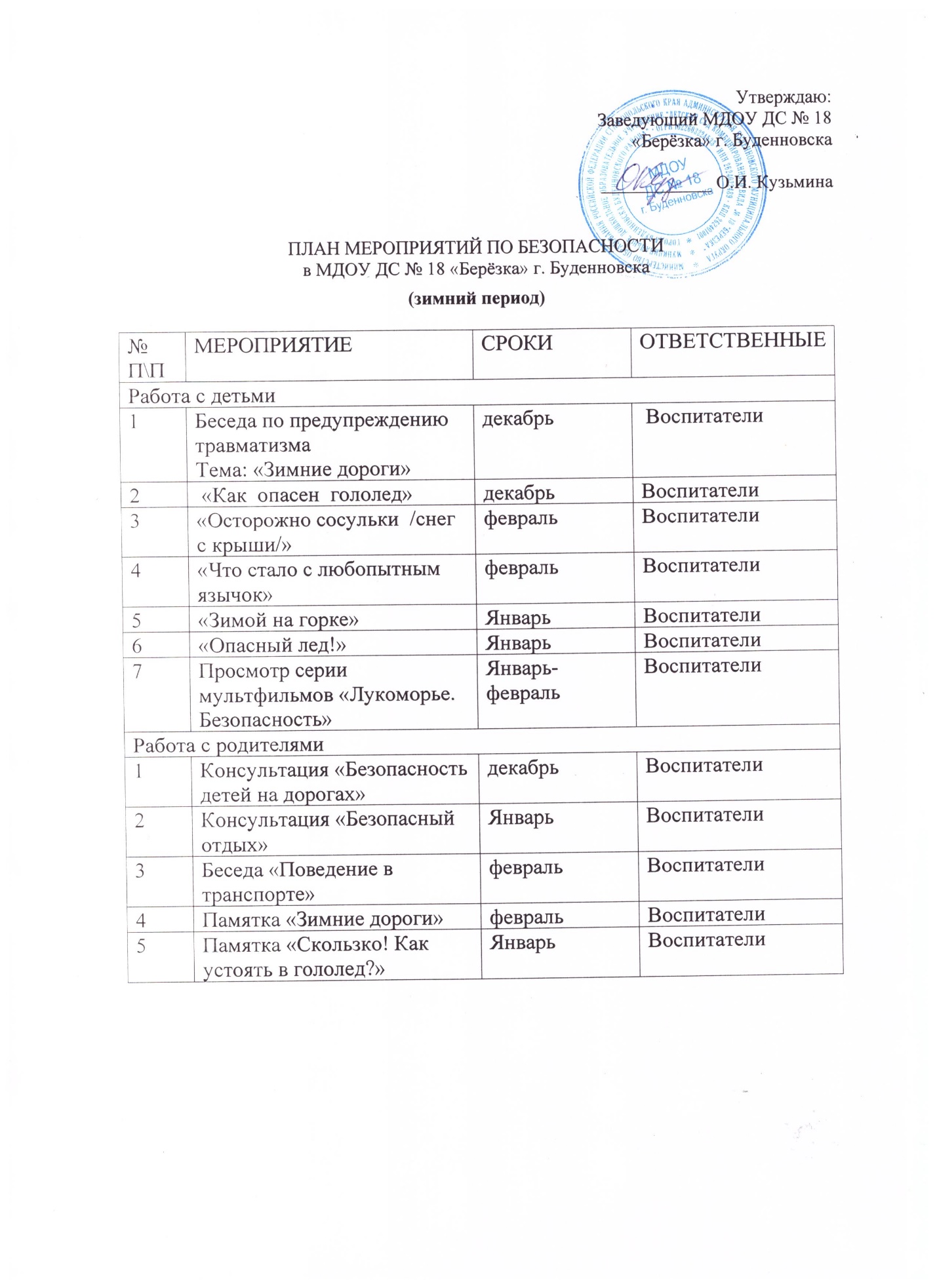 Утверждаю:Заведующий МДОУ ДС № 18«Берёзка» г. Буденновска____________ О.И. КузьминаПЛАН МЕРОПРИЯТИЙ ПО БЕЗОПАСНОСТИв МДОУ ДС № 18 «Берёзка» г. Буденновска(зимний период)№П\ПМЕРОПРИЯТИЕСРОКИОТВЕТСТВЕННЫЕРабота с детьмиРабота с детьмиРабота с детьмиРабота с детьми1Беседа по предупреждению травматизмаТема: «Зимние дороги»декабрь Воспитатели2 «Как  опасен  гололед»декабрьВоспитатели3«Осторожно сосульки  /снег с крыши/»февральВоспитатели4«Что стало с любопытным язычок»февральВоспитатели5«Зимой на горке»ЯнварьВоспитатели6«Опасный лед!»ЯнварьВоспитатели7Просмотр серии мультфильмов «Лукоморье. Безопасность»Январь-февральВоспитателиРабота с родителямиРабота с родителямиРабота с родителямиРабота с родителями1Консультация «Безопасность детей на дорогах»декабрьВоспитатели2Консультация «Безопасный отдых»ЯнварьВоспитатели3Беседа «Поведение в транспорте»февральВоспитатели4Памятка «Зимние дороги»февральВоспитатели5Памятка «Скользко! Как устоять в гололед?»ЯнварьВоспитатели